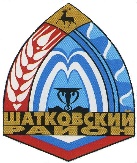 Сельский Совет Силинского сельсоветаШаткосвкого муниципального района Нижегородской областиРЕШЕНИЕ05.02.2021 года                                                                                            № 6Об утверждении порядка назначения и проведения собраний граждан в целях рассмотрения и обсуждения вопросов внесения инициативных проектов в Силинском сельсовете На основании статьи 29 Федерального закона от 06.10.2003 № 131-ФЗ «Об общих принципах организации местного самоуправления в Российской Федерации», руководствуясь Уставом Силинского Сельсовета Шатковского муниципального района Нижегородской области сельский Совет Силинского Сельсовета Шатковского муниципального района Нижегородской области РЕШИЛ:                                                      1. Утвердить порядок назначения и проведения собраний граждан в целях рассмотрения и обсуждения вопросов внесения инициативных проектов в сельский Совет Силинского Сельсовета Шатковского муниципального района Нижегородской согласно приложению.2. Настоящее решение обнародовать путем размещения на информационных щитах Силинского сельсовета.3. Настоящее Решение вступает в силу с момента официального обнародования.Глава местного самоуправленияСилинского сельсовета                                                            Самылина С.В.  Приложение К решению сельского Совета Силинского сельсоветаот 05.02.2021 № 6Порядокназначения и проведения собраний граждан в целях рассмотрения и обсуждения вопросов внесения инициативных проектов на территорииСилинского Сельсовета Шатковского муниципального района Нижегородской областиГлава 1. Общие положения1.1. Настоящий порядок назначения и проведения собраний граждан в целях рассмотрения и обсуждения вопросов внесения инициативных проектов на территории Силинского сельсовета Шатковского муниципального района Нижегородской области (далее по тексту – Порядок) разработан в соответствии с Конституцией Российской Федерации, федеральным законодательством и Уставом Силинского сельсовета Шатковского муниципального района Нижегородской области и определяет порядок назначения и проведения собраний, полномочия собраний.1.2. В собрании граждан имеют право участвовать граждане Российской Федерации, достигшие возраста 16 лет, проживающие на территории Силинского поселения, а также иностранные граждане, постоянно или преимущественно проживающие на территории Силинского поселения, обладающие при осуществлении местного самоуправления правами в соответствии с международными договорами Российской Федерации и федеральными законами.1.3. Расходы, связанные с подготовкой и проведением собраний граждан в целях рассмотрения и обсуждения вопросов внесения инициативных проектов на территории Силинского сельсовета, осуществляются за счёт средств бюджета поселения.Глава 2. Полномочия собрания2.1. К полномочиям собрания граждан относится обсуждение вопросов внесения инициативных проектов и их рассмотрение.Глава 3. Инициатива проведения собрания3.1. Организатором собрания граждан по обсуждению вопроса внесения инициативных проектов вправе выступить инициаторы инициативных проектов: физические, юридические лица, соответствующие требованиям, установленным Федеральным законом от 06 октября 2003 года № 131-ФЗ «Об общих принципах организации местного самоуправления в Российской Федерации».3.2. Организатор собрания граждан обязан подать в сельский Совет Силинского сельсовета уведомление о проведении собрания граждан в письменной форме.3.3. В уведомлении указываются:1) цель собрания граждан;2) место проведения собрания;3) дата, время начала и окончания собрания граждан;4) предполагаемое количество участников собрания граждан;5) наименование инициативного проекта;6) часть территории Силинского сельсовета, на которой может реализовываться инициативный проект, а также решение сельского Совета Силинского сельсовета, которым определена данная территория.7) фамилия, имя, отчество организатора собрания граждан, сведения о его месте жительства или пребывания и номер телефона;8) дата подачи уведомления о проведении собрания граждан.Уведомление о проведении собрания граждан подписывается организатором собрания граждан и лицами, уполномоченными организатором собрания граждан выполнять распорядительные функции по организации и проведению собрания граждан.3.4. Решение о назначении собрания граждан принимается сельским Совет Силинского сельсовета не позднее 7 дней со дня поступления уведомления о проведении собрания граждан.3.5. В решении сельского Совета о проведении собрания устанавливается дата, время, место проведения, вопрос (вопросы), выносимый на рассмотрение, предполагаемое количество участников собрания, а также ответственное лицо - организатор собрания (лица, но не более 3 человек) за подготовку и проведение собрания, населённый пункт (населённые пункты), жители которого будут участвовать в собрании, численность граждан, проживающих в этом населённом пункте (населённых пунктах). 3.6. Решение сельского Совета о проведении собрания граждан принимается не позднее чем за 7 дней до дня проведения собрания и доводится до жителей через информационные стенды находящиеся на территории сельских и городских поселений в течение 5 дней с момента принятия решения.Глава 4. Порядок проведения собрания4.1. Собрание открывает должностное лицо органов местного самоуправления территории которого проводится собрание, или один из организаторов собрания.4.2. Для ведения собрания избирается президиум в количестве от трёх до десяти человек, из числа которых выбирают председательствующего и секретаря. 4.3. Для подсчёта голосов при вынесении вопросов на голосование выбирается счётная комиссия в количестве от 2 до 4 человек из присутствующих на собрании граждан.4.4. Выборы президиума, утверждение повестки и регламента проведения собрания граждан производится большинством голосов от присутствующих на собрании граждан. 4.5. Предложения по составу президиума, счётной комиссии, проект регламента проведения собрания готовит ответственное лицо за подготовку и проведение собрания.4.6. Секретарём собрания граждан ведётся протокол.   4.7. Ответственный за подготовку и проведение собрания обеспечивает регистрацию количественного состава граждан.4.8. Решения принимаются большинством голосов от присутствующих на собрании открытым голосованием. Решения оформляются протокольно.Глава 5. Итоги собрания5.1. В протоколе указываются дата, время, место проведения собрания, повестка, количество присутствующих граждан, состав президиума, состав счётной комиссии, представители органов местного самоуправления, содержание выступлений, результаты голосования, принятые решения. Протокол собрания оформляется секретарём собрания в течение 5 рабочих дней со дня проведения собрания. 5.2. Протокол собрания граждан подписывается председателем и секретарём собрания и направляется в сельский Совет Силинского сельсовета.5.3. Итоги собрания подлежат обнародованию в течение 5 дней с момента проведения собрания.5.4. Протокол собрания граждан вместе с инициативным проектом направляется в администрацию Силинского сельсовета, для организации работы по рассмотрению инициативных проектов, а также проведению их конкурсного отбора.